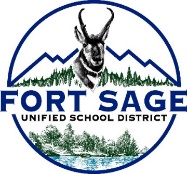 Fort Sage Board of TrusteesRegular MeetingJuly 19, 2023Approved MinutesCALL TO ORDER:		The meeting was called to order by President Ryan Von Ins at 5:31 p.m.	ESTABLISHMENT OFA QUOROM:	Pam Auld, Becky Hulsey, and Ryan Von Ins were present.MEMBERS ABSENT:		NonePLEDGE OF ALLEGIANCE:	President Ryan Von Ins led those present.ADDITIONS/DELETIONS/APPROVAL OF AGENDA:	MSCU (Auld/Hulsey) to approve.COMMUNICATIONS:Herlong High School:	Reserved until Superintendents Report. Fort Sage Middle School/Sierra Primary School:	Reserved until Superintendents Report.Mt. Lassen Charter:	Hillary Magarrell stated that they began moving on June 30th. Mt. Lassen Charter’s audit went smooth with everything in order. She will begin clean up on the building and have planters out in outside. They have begun using a new program called Monday.com for purchases, time slips, and tracking students. The enrollment for the upcoming school year is at 130.Adult Education/CTE:	Ms. Dieter reported that Adult Education is on summer break until September. FFA students with animals are currently at the fair. All the sheep made sale and Kevin Halmos got Supreme Champion with his poultryWASC:	Ms. Dieter reports that the WASC Review will be October 23rd & 24th and that the chairperson of the committee is from Big Valley. The report from our district will be due September 11th. CFT:	Submission on agenda under Action Items.CSEA:	Nothing to report.Site Council:	Nothing to report.INFORMATION ITEMS/CORRESPONDENCE:	Certificated and Classified Staff Lists reviewed. The biggest need for teachers was at the high school and those positions have been filled. All other letters reviewed.BOARD MEMBERREPORTS:	Becky Hulsey reports that Lindsey Godman has been elected as the Sports Booster President for Herlong High School and Erinn Reed as the Secretary. A payment in full was made on the football helmets for last school year. The Indian Taco Fundraiser raised $2500 and the 3 on 3 Basketball Tournament raised $600.SUPERINTENDENT’S REPORT:	Superintendent Bryan Young introduces the new principal, Carole Sielaff. The asbestos is being removed from the primary school building which has put a damper on the new flooring install. The district is working on a financial hardship in regards to the asbestos removal. Summer school is going great 7 high school and 10 primary school students in attendance. The high school students are using Edgenuity and the primary school teachers have been focusing on social learning. CONSENT AGENDA ITEMS:	MSCU (Hulsey/Auld) to approve Consent Agenda items: June 20, 2023 Special Meeting Minutes and June 21, 2023 Regular Meeting Minutes; Warrant batches 45,46,47,48,49. PUBLIC COMMENT:	None.NEW BUSINESSACTION ITEMS:Consideration to ApproveAnnual Statement of Needand Declaration of Need forFully Qualified Teachers:	MCSU (Auld/Hulsey) to approve. Consideration to ApproveOpening Negotiations withFort Sage Federation ofTeachers:	MCSU (Auld/Hulsey) to approve.Consideration to Approve Entrance Into EmergencyRepair Contract for AsbestosAbatement :	MCSU(Hulsey/Auld) to approve.Consideration to ApproveDisposal of Curriculum atMt. Lassen Charter:	MCSU (Auld/Hulsey) to approve. Consideration to ApproveOut of State Travel for Mt. Lassen Charter School:	MCSU (Hulsey/Auld) to approve.A motion was made by Becky Hulsey to approve. Pam Auld seconded. President Von Ins asked Director Magarrell to explain why the two conferences were being attended by the Registrar, as it seemed looking at the description that they were meant for teaching staff. Superintendent Young asked how the conferences were relevant for a non-classroom based school. Discussion was held. A vote took place with two ayes and one neigh, so the motion did not carry. Director Magarrell asked that the requests be revised to include only the Director and four teachers. MSCU Auld/Hulsey to approve.Consideration to ApproveFFA Field Trips for 23/24: 	MCSU (Hulsey/Auld) to approve. Consideration to ApproveAg Incentive Grant App:	MCSU (Auld/Hulsey) to approve.Consideration to ApproveMaster Agreement withLCOE:				MCSU (Auld/Hulsey) to approve.Next Meeting:	The next regular meeting will be held Wednesday, August 16, 2023 at 5:30 p.m. in the Board Room.Adjournment:                            The meeting was adjourned at 6:24 p.m.